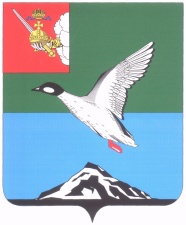 АДМИНИСТРАЦИЯ ЧЕРЕПОВЕЦКОГО МУНИЦИПАЛЬНОГО РАЙОНА П О С Т А Н О В Л Е Н И Еот 11.02.2019 									           № 164г. ЧереповецО внесении изменений в постановление администрации района от 29.10.2015 № 2429 «Об утверждении административного регламента предоставления муниципальной услуги по предоставлению информации об организации дополнительного образования»В целях реализации Федерального закона от 27.07.2010 № 210-ФЗ                  «Об организации предоставления государственных и муниципальных услуг» и повышения качества предоставления муниципальной услуги, на основании постановления администрации Череповецкого муниципального района                      от 22.12.2010 № 1714 «Об утверждении Порядка разработки и утверждения административных регламентов предоставления муниципальных услуг администрацией района», ПОСТАНОВЛЯЮ:1. Внести в административный регламент предоставления муниципальной услуги по предоставлению информации об организации дополнительного образования, утвержденный постановлением администрации района от 29.10.2015 № 2429 «Об утверждении административного регламента предоставления муниципальной услуги                     по предоставлению информации об организации дополнительного образования», следующие изменения:1) в абзаце третьем пункте 2.2 слова «http://www.cherra.ru/» заменить словами «https://cherra.ru»;2) в пункте 2.3.1: в абзаце четвертом слова «http://www.cherra.ru/» заменить словами «https://cherra.ru»;в абзаце пятом слова «http://www.gosuslugi.ru/» заменить словами «https://gosuslugi.ru»;в абзаце шестом слова и цифры «http://www.gosuslugi35.ru» заменить словами и цифрами «https://gosuslugi35.ru»;3) в пункте 2.3.11 слова «http://www.cherra.ru/» заменить словами «https://cherra.ru»;4) в пункте 2.6: абзац десятый изложить в следующей редакции: «- приказ Министерства просвещения Российской Федерации от 09.11.2018 № 196 «Об утверждении Порядка организации и осуществления образовательной деятельности по дополнительным общеобразовательным программам»;»;абзац двенадцатый изложить в следующей редакции: «- решение Муниципального Собрания Череповецкого муниципального района от 25.01.2018 № 414 «Об утверждении Положения об управлении образования администрации Череповецкого муниципального района»;»;5) раздел 5 «Досудебный (внесудебный) порядок обжалования решений и действий (бездействия) органа, предоставляющего муниципальную услугу, а также должностных лиц, муниципальных служащих» изложить в следующей редакции:«5. Досудебный (внесудебный) порядок обжалования решений и действий (бездействия) органа, предоставляющего муниципальную услугу, а также должностных лиц, муниципальных служащих5.1. Заявитель имеет право на досудебное (внесудебное) обжалование действий (бездействия) и решений, принятых (осуществленных) в ходе предоставления муниципальной услуги.5.2. Досудебное (внесудебное) обжалование действий (бездействия) и решений, принятых (осуществленных) в ходе предоставления муниципальной услуги, осуществляется в соответствии с Федеральным законом от 27.07.2010 № 210-ФЗ «Об организации предоставления государственных и муниципальных услуг» и Порядком досудебного (внесудебного) обжалования заявителем решений и действий (бездействия) администрации Череповецкого муниципального района, должностного лица администрации Череповецкого муниципального района, либо муниципального служащего, многофункционального центра, работника многофункционального центра, а также организаций, осуществляющих функции по предоставлению муниципальных услуг, или их работников, утвержденным постановлением администрации района от 10.04.2018 № 495.Информация о порядке досудебного (внесудебного) обжалования действий (бездействия) и решений, принятых (осуществленных) в ходе предоставления муниципальной услуги, размещена на Едином портале государственных и муниципальных услуг (функций), Портале государственных и муниципальных услуг (функций) Вологодской области.5.3. Заявитель вправе оспорить действия (бездействие) и решения, осуществляемые (принятые) в ходе предоставления муниципальной услуги, в судебном порядке в соответствии с законодательством Российской Федерации.»;6) в приложении 1 к административному регламенту:слова «ruo-cher@yandex.ru» заменить словами «uo@cherra.ru»; слова «http://www.cherra.ru/» заменить словами «https://cherra.ru»;7) приложение 2 к административному регламенту изложить в новой редакции согласно приложению к настоящему постановлению.2. Постановление опубликовать в газете «Сельская новь» и разместить на официальном сайте Череповецкого муниципального района                                   в информационно-телекоммуникационной сети Интернет.Руководитель администрации района				      А.С. Сергушев Приложение к постановлению администрации районаот 11.02.2019 № 164«Приложение 2 к РегламентуПеречень муниципальных бюджетных образовательных учреждений дополнительного образования детей в череповецком муниципальном районе                                                                                                                           »№Название учрежденияАдрес учреждениятелефонЕ-mail,адрес сайта23451МБУ ДО «Дом пионеров и школьников»162677, п.Тоншалово, ул.Рабочая, д.14-А(8202) 69-36-37dpsh_cher@mail.ruhttp://d27302.edu35.ru/2МБУ ДО «Детско-юношеская спортивная школа»162677, п. Тоншалово, пл. Труда, д.2(8202) 69-33-78chkola-sport@mail.ruhttp://d27304.edu35.ru/3МБУ ДО «Череповецкая районная школа искусств» 162677,  п.Тоншалово, ул.Рабочая, д.11(8202) 69-34-35innagruck@rambler.ruhttp://d27305.edu35.ru/4МБУ ДО «Судская школа искусств»162700, п. Суда,         ул. Гагарина, д.18(8202) 65-11-90svetobor09@mail.ruhttp://d27304.edu35.ru/